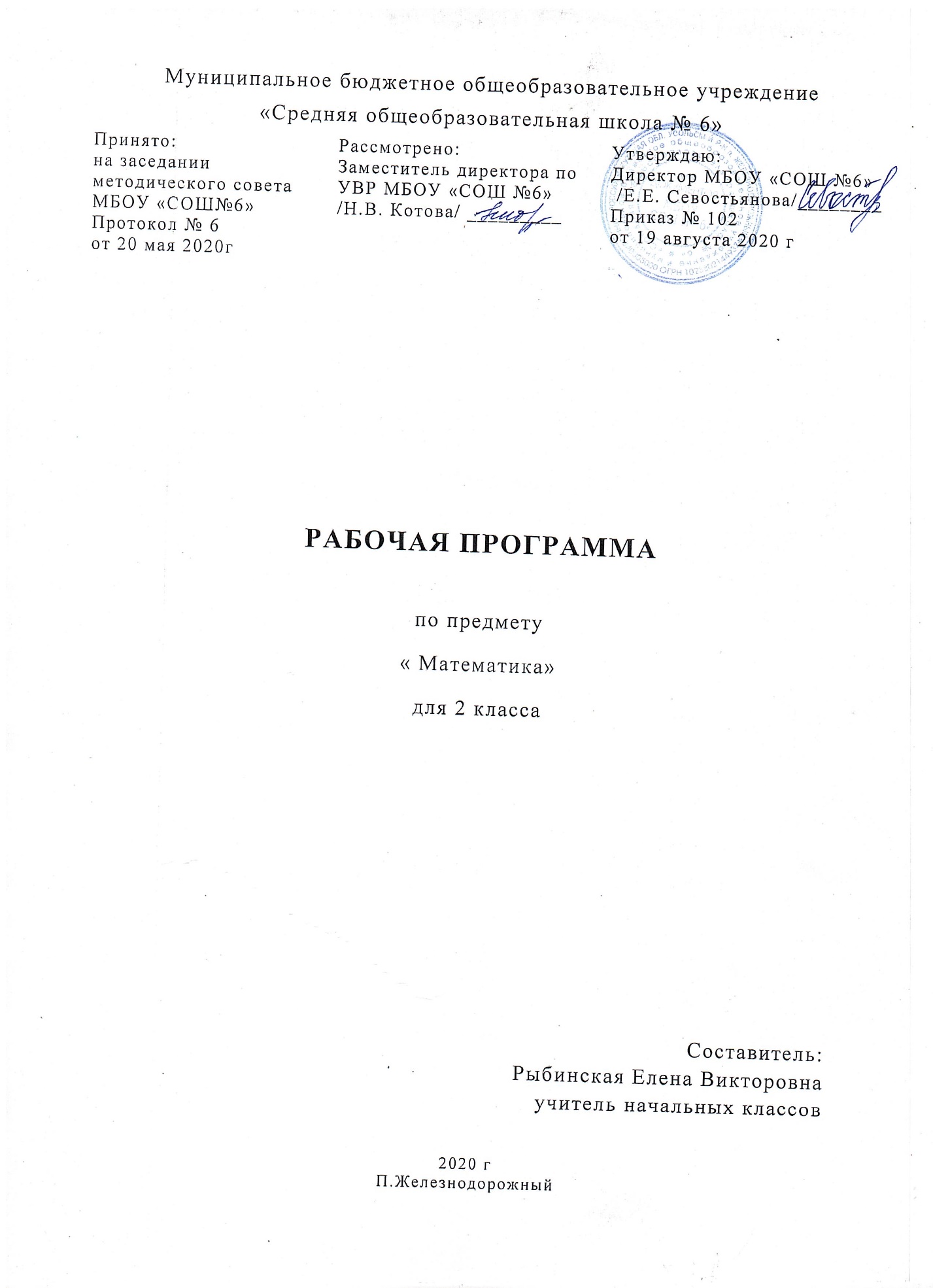 РАБОЧАЯ ПРОГРАММАпо предмету« Русский язык  »для 4 классаСоставитель:Котова Надежда Владимировнаучитель начальных классовРабочая программа разработана на основе требований к результатам  ООПНОО, МБОУ  «СОШ № 6» приказ № 67 от 18.04.2016.Планируемые результаты освоения основной образовательной программы начального общего образования1 класс    К концу изучения блока «Русский язык. Обучение письму»  обучающиеся научатся: вычленять отдельные звуки в словах, определять их последовательность; различать гласные и согласные звуки и буквы, их обозначающие;правильно называть мягкие и твёрдые звуки в слове и вне слова;знать способы их буквенного обозначения;обозначать на письме мягкость согласных звуков гласными буквами (е, ё, ю, я, и) и мягким знаком;определять место ударения в слове;вычленять слова из предложений;чётко, без искажений писать строчные и заглавные буквы, их соединения в слогах и словах;правильно списывать слова и предложения, написанные печатным и рукописным шрифтом;грамотно (без пропусков, искажений букв) писать под диктовку слова, предложения из 3-5 слов, написание которых не расходится с произношением;употреблять большую букву в начале, точку в конце предложения;устно составлять 3-5 предложений на определённую тему;знать гигиенические правила письма;правильно писать формы букв и соединения между ними;уметь прочитать слово орфографически и орфоэпически и на этой основе установить, так ли данное слово пишется, как оно произносится, в какой части слова находится буква или буквы, обозначающие несовпадение.2класс В результате изучения русского языка во втором классе обучающиеся научатся:понимать, что предложение - это основная единица речи;понимать термины «повествовательные предложения», «вопросительные предложения», «побудительные предложения»; грамматические особенности предложений, разных по цели высказывания;различать предложения по интонации (восклицательные, невосклицательные, вопросительные);оформлять предложения в устной и письменной речи (интонация, пауза, знаки препинания: точка, вопросительный и восклицательный знаки);различать признаки текста и типы текстов (повествование, описание);различать главные члены предложения;понимать, что слова в предложении связаны по смыслу и по форме;различать словосочетание и предложение;понимать лексическое и грамматическое значение (вопрос) имени существительного , имени прилагательного, глагола;понимать особенности употребления в предложении имени существительного, прилагательного, глагола, предлога;понимать термины «корень слова», «однокоренные слова», «разные формы слова»;различать слабую и сильную позиции гласных и согласных в корне слова (без терминологии);использовать способы проверки обозначения на письме гласных и согласных звуков в слабой позиции в корне слова;давать фонетическую характеристику гласных и согласных звуков;понимать назначение букв Е, Ё, Ю, Я;различать деление слов на слоги и для переноса;понимать влияние ударения на смысл слова;различать звуки [и] и [й’] и буквы, их обозначающие;различать парные и непарные согласные по звонкости и глухости, по твёрдости и мягкости; обозначать мягкость согласных на письме;понимать роль разделительного мягкого знака в слове;верно употреблять прописную букву.Обучающиеся получат возможность научиться: использовать приобретённые знания и познавательный опыт в практической деятельности и повседневной жизни для выразительности, грамматической правильности речи, развития активного словаря;составления предложений на заданную тему;употребления в устной и письменной речи предложений, различных по цели высказывания и интонации;оформления предложений и текстов в устной и письменной речи (интонация, знаки препинания);самостоятельного составления или воспроизведения и записи текстов (описание, повествование, письмо другу с элементами описания и повествования, поздравление) по вопросам, плану, иллюстрации (сюжетным иллюстрациям);орфографической грамотности речи учащихся;проверки обозначения на письме безударных гласных и парных согласных в корне слова с помощью изменения числа и подбора однокоренных слов;деления слов на слоги и переноса слов;правильного написания слов с буквой Й;обозначения мягкости согласных на письме;написания слов с гласными и согласными орфограммами в слове, с разделительным мягким знаком;употребления прописной буквы в именах собственных;работы со словарём (использование алфавита);каллиграфически правильного списывания слов, предложений, текстов без пропусков, вставок, искажений букв;письма под диктовку текстов (40-45 слов) с изученными орфограммами и пунктограммами.3 класс В результате изучения русского языка в третьем классе обучающиеся научатся:понимать, что предложение - это основная единица речи;понимать термины «повествовательные предложения», «вопросительные предложения», «побудительные предложения»; грамматические особенности предложений, различных по цели высказывания;различать предложения по интонации (восклицательные, невосклицательные);оформлять предложения в устной и письменной речи (интонация, пауза, знаки препинания: точка, вопросительный и восклицательный знаки);различать признаки текста и типы текстов (повествование, описание, рассуждение);называть и определять главные (подлежащее и сказуемое) и второстепенные (без деления на виды) члены предложения;понимать, что слова в предложении связаны по смыслу и по форме;различать словосочетание и предложение;называть и определять части речи (имя существительное, имя прилагательное, глагол, местоимение, предлог);понимать особенности употребления в предложении имени существительного, прилагательного, глагола, предлога;называть и определять части слова (корень, окончание, приставка, суффикс);понимать термины «корень слова», «однокоренные слова», «разные формы слова»;различать слабую и сильную позиции гласных и согласных в корне слова;использовать способы проверки обозначения на письме гласных и согласных звуков в слабой позиции в корне слова;давать фонетическую характеристику гласных и согласных звуков;понимать влияние ударения на смысл слова;различать парные и непарные согласные по звонкости и глухости, по твёрдости и мягкости; обозначать мягкость согласных на письме;понимать роль разделительного мягкого знака и разделительного твёрдого знака в слове.Обучающиеся получат возможность научиться:орфографически грамотно и каллиграфически правильно списывать и писать под диктовку текст (55-65 слов), включающий изученные орфограммы за 1-3 класс;проверять написанное, находить в словах изученные орфограммы;производить звуковой и звуко-буквенный разбор слова;производить морфемный разбор ясных по составу слов, подбирать однокоренные слова разных частей речи;распознавать части речи и их грамматические признаки (род, число, падеж имён существительных; род и число имён прилагательных; время и число глаголов; лицо и число местоимений);изменять имена существительные, имена прилагательные, глаголы по числам; склонять в единственном числе имена существительные; изменять имена прилагательные по родам; изменять глаголы по временам;интонационно правильно произносить предложения; определять вид предложения по цели высказывания и интонации;вычленять в предложении основу и словосочетания;производить элементарный синтаксический разбор предложения;определять тему текста, его основную мысль, подбирать заголовок к тексту, делить текст на части, под руководством учителя и самостоятельно составлять план текста;определять тип текста;писать изложение и сочинение (60-75 слов) по коллективно или самостоятельно составленному плану под руководством учителя. К концу изучения курса «Русский язык» выпускники научатся:Раздел «Фонетика и графика»различать звуки и буквы;характеризовать звуки русского языка: гласные ударные/безударные; согласные твердые/мягкие, парные/непарные твердые и мягкие; согласные звонкие/глухие, парные/непарные звонкие и глухие;пользоваться русским алфавитом на основе знания последовательности букв в нем для упорядочивания слов и поиска необходимой информации в различных словарях и справочниках.Выпускники получат возможность научиться:пользоваться русским алфавитом на основе знания последовательности букв в нем для упорядочивания слов и поиска необходимой информации в различных словарях и справочниках.Раздел «Орфоэпия»Выпускник получит возможность научиться:соблюдать нормы русского и родного литературного языка в собственной речи и оценивать соблюдение этих норм в речи собеседников (в объеме представленного в учебнике материала);находить при сомнении в правильности постановки ударения или произношения слова ответ самостоятельно (по словарю учебника) либо обращаться за помощью к учителю, родителям и др.Раздел «Состав слова» Выпускники  научатся:различать изменяемые и неизменяемые слова;различать родственные (однокоренные) слова и формы слова;находить в словах с однозначно выделяемыми морфемами окончание, корень, приставку, суффикс.Выпускники получат возможность научитьсявыполнять морфемный анализ слова в соответствии с предложенным учебником алгоритмом, оценивать правильность его выполнения;использовать результаты выполненного морфемного анализа для решения орфографических и/или речевых задач.Раздел «Лексика»Выпускники научатся:выявлять слова, значение которых требует уточнения;определять значение слова по тексту или уточнять с помощью толкового словаря подбирать синонимы для устранения повторов в тексте.Выпускники получат возможность научиться: подбирать антонимы для точной характеристики предметов при их сравнении; различать употребление в тексте слов в прямом и переносном значении (простые случаи); оценивать уместность использования слов в тексте; выбирать слова из ряда предложенных для успешного решения коммуникативной задачи.Раздел «Морфология»Выпускники  научатся:распознавать грамматические признаки слов;с учетом совокупности выявленных признаков (что называет, на какие вопросы отвечает, как изменяется) относить слова к определенной группе основных частей речи (имена существительные, имена прилагательные, глаголы).Выпускники  получат возможность научиться: проводить морфологический разбор имен существительных, имен прилагательных, глаголов по предложенному в учебнике алгоритму; оценивать правильность проведения морфологического разбора; находить в тексте такие части речи, как личные местоимения и наречия, предлоги вместе с существительными и личными местоимениями, к которым они относятся, союзы и, а, но, частицу не при глаголах.Раздел «Синтаксис»Выпускники научатся: различать предложение, словосочетание, слово; устанавливать при помощи смысловых вопросов связь между словами в словосочетании и предложении; классифицировать предложения по цели высказывания, находить повествовательные/побудительные/вопросительные предложения; определять восклицательную/невосклицательную интонацию предложения; находить главные и второстепенные (без деления на виды) члены предложения; выделять предложения с однородными членами.Выпускники получат возможность научиться:различать второстепенные члены предложения —определения, дополнения, обстоятельства;выполнять в соответствии с предложенным в учебнике алгоритмом разбор простого предложения (по членам предложения, синтаксический), оценивать правильность разбора;различать простые и сложные предложения.Содержательная линия «Орфография и пунктуация»Выпускники научатся:применять правила правописания (в объеме содержания курса);определять (уточнять) написание слова по орфографическому словарю учебника;безошибочно списывать текст объемом 80—90 слов;писать под диктовку тексты объемом 75—80 слов в соответствии с изученными правилами правописания;проверять собственный и предложенный текст, находить и исправлять орфографические и пунктуационные ошибки.Выпускник получит возможность научиться:осознавать место возможного возникновения орфографической ошибки;подбирать примеры с определенной орфограммой;при составлении собственных текстов перефразировать записываемое, чтобы избежать орфографических и пунктуационных ошибок;при работе над ошибками осознавать причины появления ошибки и определять способы действий, помогающие предотвратить ее в последующих письменных работах.Содержательная линия «Развитие речи»Выпускники научатся:оценивать правильность (уместность) выбора языковых и неязыковых средств устного общения на уроке, в школе, в быту, со знакомыми и незнакомыми, с людьми разного возраста;соблюдать в повседневной жизни нормы речевого этикета и правила устного общения (умение слышать, реагировать на реплики, поддерживать разговор);выражать собственное мнение и аргументировать его;самостоятельно озаглавливать текст;составлять план текста;сочинять письма, поздравительные открытки, записки и другие небольшие тексты для конкретных ситуаций общения.Выпускники получат возможность научиться:создавать тексты по предложенному заголовку;подробно или выборочно пересказывать текст;пересказывать текст от другого лица;составлять устный рассказ на определенную тему с использованием разных типов речи: описание, повествование, рассуждение;анализировать и корректировать тексты с нарушенным порядком предложений, находить в тексте смысловые пропуски;корректировать тексты, в которых допущены нарушения культуры речи;анализировать последовательность собственных действий при работе над изложениями и сочинениями и соотносить их с разработанным алгоритмом; оценивать правильность выполнения учебной задачи: соотносить собственный текст с исходным (для изложений) и с назначением, задачами, условиями общения (для самостоятельно создаваемых текстов);соблюдать нормы речевого взаимодействия при интерактивном общении (smsсообщения, электронная почта, Интернет и другие виды и способы связи).Основное содержание учебного предметаВиды речевой деятельностиСлушание. Осознание цели и ситуации устного общения. Адекватное восприятие звучащей речи. Понимание на слух информации, содержащейся в предъявляемом тексте, определение основной мысли текста, передача его содержания по вопросам.Говорение. Выбор языковых средств в соответствии с целями и условиями общения для эффективного решения коммуникативной задачи. Практическое овладение диалогической формой речи. Овладение умениями начать, поддержать, закончить разговор, привлечь внимание и т. п. Практическое овладение устными монологическими высказываниями в соответствии с учебной задачей (описание, повествование, рассуждение). Овладение нормами речевого этикета в ситуациях учебного и бытового общения (приветствие, прощание, извинение, благодарность, обращение с просьбой). Соблюдение орфоэпических норм и правильной интонации.Чтение. Понимание учебного текста. Выборочное чтение с целью нахождения необходимого материала. Нахождение информации, заданной в тексте в явном виде. Формулирование простых выводов на основе информации, содержащейся в тексте. Интерпретация и обобщение содержащейся в тексте информации. Анализ и оценка содержания, языковых особенностей и структуры текста.Письмо. Письмо букв, буквосочетаний, слогов, слов, предложений в системе обучения грамоте. Овладение разборчивым, аккуратным письмом с учетом гигиенических требований к этому виду учебной работы. Списывание, письмо под диктовку в соответствии с изученными правилами. Письменное изложение содержания прослушанного и прочитанного текста (подробное, выборочное). Создание небольших собственных текстов (сочинений) по интересной детям тематике (на основе впечатлений, литературных произведений, сюжетных картин, серий картин, просмотра фрагмента видеозаписи и т. п.).Обучение грамотеФонетика. Звуки речи. Осознание единства звукового состава слова и его значения. Установление числа и последовательности звуков в слове. Сопоставление слов, различающихся одним или несколькими звуками.Различение гласных и согласных звуков, гласных ударных и безударных, согласных твердых и мягких, звонких и глухих.Слог как минимальная произносительная единица. Деление слов на слоги. Определение места ударения.Графика. Различение звука и буквы: буква как знак звука. Овладение позиционным способом обозначения звуков буквами. Буквы гласных как показатель твердости – мягкости согласных звуков. Функция букв е, е, ю, я. Мягкий знак как показатель мягкости предшествующего согласного звука.Знакомство с русским алфавитом как последовательностью букв.Чтение. Формирование навыка слогового чтения (ориентация на букву, обозначающую гласный звук). Плавное слоговое чтение и чтение целыми словами со скоростью, соответствующей индивидуальному темпу ребенка. Осознанное чтение слов, словосочетаний, предложений и коротких текстов. чтение с интонациями и паузами в соответствии со знаками препинания. Развитие осознанности и выразительности чтения на материале небольших текстов и стихотворений.Знакомство с орфоэпическим чтением (при переходе к чтению целыми словами). Орфографическое чтение (проговаривание) как средство самоконтроля при письме под диктовку и при списывании.Письмо. Усвоение гигиенических требований при письме. Развитие мелкой моторики пальцев и свободы движения руки. Развитие умения ориентироваться на пространстве листа в тетради и на пространстве классной доски. Овладение начертанием письменных прописных (заглавных) и строчных букв. Письмо букв, буквосочетаний, слогов, слов, предложений с соблюдением гигиенических норм. Овладение разборчивым, аккуратным письмом. Письмо под диктовку слов и предложений, написание которых не расходится с их произношением. Усвоение приемов и последовательности правильного списывания текста.Понимание функции небуквенных графических средств: пробела между словами, знака переноса.Слово и предложение. Восприятие слова как объекта изучения, материала для анализа. Наблюдение над значением слова.Различение слова и предложения. Работа с предложением: выделение слов, изменение их порядка.Орфография. Знакомство с правилами правописания и их применение:раздельное написание слов;обозначение гласных после шипящих (ча – ща, чу – щу, жи – ши);прописная (заглавная) буква в начале предложения, в именах собственных;перенос слов по слогам без стечения согласных;знаки препинания в конце предложения.Развитие речи. Понимание прочитанного текста при самостоятельном чтении вслух и при его прослушивании. Составление небольших рассказов повествовательного характера по серии сюжетных картинок, материалам собственных игр, занятий, наблюдений.Систематический курсФонетика и орфоэпия. Различение гласных и согласных звуков. Нахождение в слове ударных и безударных гласных звуков. Различение мягких и твердых согласных звуков, определение парных и непарных по твердости – мягкости согласных звуков. Различение звонких и глухих звуков, определение парных и непарных по звонкости – глухости согласных звуков. Определение качественной характеристики звука: гласный – согласный; гласный ударный – безударный; согласный твердый – мягкий, парный – непарный; согласный звонкий – глухой, парный – непарный. Деление слов на слоги. Ударение, произношение звуков и сочетаний звуков в соответствии с нормами современного русского литературного языка. Фонетический разбор слова.Графика. Различение звуков и букв. Обозначение на письме твердости и мягкости согласных звуков. Использование на письме разделительных ъ и ь.Установление соотношения звукового и буквенного состава слова в словах типа стол, конь; в словах с йотированными гласными е, е, ю, я; в словах с непроизносимыми согласными.Использование небуквенных графических средств: пробела между словами, знака переноса, абзаца.Знание алфавита: правильное название букв, знание их последовательности. Использование алфавита при работе со словарями, справочниками, каталогами.Лексика . Понимание слова как единства звучания и значения. Выявление слов, значение которых требует уточнения. Определение значения слова по тексту или уточнение значения с помощью толкового словаря. Представление об однозначных и многозначных словах, о прямом и переносном значении слова. Наблюдение за использованием в речи синонимов и антонимов.Состав слова (морфемика). Овладение понятием «родственные (однокоренные) слова». Различение однокоренных слов и различных форм одного и того же слова. Различение однокоренных слов и синонимов, однокоренных слов и слов с омонимичными корнями. Выделение в словах с однозначно выделяемыми морфемами окончания, корня, приставки, суффикса. Различение изменяемых и неизменяемых слов. Представление о значении суффиксов и приставок. Образование однокоренных слов с помощью суффиксов и приставок. Разбор слова по составу.Морфология. Части речи; деление частей речи на самостоятельные и служебные.Имя существительное. Значение и употребление в речи. Умение опознавать имена собственные. Различение имен существительных, отвечающих на вопросы «кто?» и «что?». Различение имен существительных мужского, женского и среднего рода. Изменение существительных по числам. Изменение существительных по падежам. Определение падежа, в котором употреблено имя существительное. Различение падежных и смысловых (синтаксических) вопросов. Определение принадлежности имен существительных к 1, 2, 3-му склонению. Морфологический разбор имен существительных.Имя прилагательное. Значение и употребление в речи. Изменение прилагательных по родам, числам и падежам, кроме прилагательных на -ий, -ья, -ов, -ин. Морфологический разбор имен прилагательных.Местоимение. Общее представление о местоимении. Личные местоимения, значение и употребление в речи. Личные местоимения 1, 2, 3-го лица единственного и множественного числа. Склонение личных местоимений.Глагол. Значение и употребление в речи. Неопределенная форма глагола. Различение глаголов, отвечающих на вопросы «что сделать?» и «что делать?». Изменение глаголов по временам. Изменение глаголов по лицам и числам в настоящем и будущем времени (спряжение). Способы определения I и II спряжения глаголов (практическое овладение). Изменение глаголов прошедшего времени по родам и числам. Морфологический разбор глаголов.Наречие. Значение и употребление в речи.Предлог. Знакомство с наиболее употребительными предлогами. Функция предлогов: образование падежных форм имен существительных и местоимений. Отличие предлогов от приставок.Союзы и, а, но, их роль в речи. Частица не, ее значение.Синтаксис. Различение предложения, словосочетания, слова (осознание их сходства и различий). Различение предложений по цели высказывания: повествовательные, вопросительные и побудительные; по эмоциональной окраске (интонации): восклицательные и невосклицательные.Нахождение главных членов предложения: подлежащего и сказуемого. Различение главных и второстепенных членов предложения. Установление связи (при помощи смысловых вопросов) между словами в словосочетании и предложении.Нахождение и самостоятельное составление предложений с однородными членами без союзов и с союзами и, а, но. Использование интонации перечисления в предложениях с однородными членами.Различение простых и сложных предложений.Орфография и пунктуация. Формирование орфографической зоркости, использование разных способов выбора написания в зависимости от места орфограммы в слове. Использование орфографического словаря.Применение правил правописания:сочетания жи – ши , ча – ща, чу – щу в положении под ударением;сочетания чк – чн, чт, щн;перенос слов;прописная буква в начале предложения, в именах собственных;проверяемые безударные гласные в корне слова;парные звонкие и глухие согласные в корне слова;непроизносимые согласные;непроверяемые гласные и согласные в корне слова (на ограниченном перечне слов);гласные и согласные в неизменяемых на письме приставках;разделительные ъ и ь;мягкий знак после шипящих на конце имен существительных (ночь, нож, рожь, мышь);безударные падежные окончания имен существительных (кроме существительных на -мя, -ий, -ья, -ье, -ия, -ов, -ин);безударные окончания имен прилагательных;раздельное написание предлогов с личными местоимениями;не с глаголами;мягкий знак после шипящих на конце глаголов в форме 2-го лица единственного числа (пишешь, учишь);мягкий знак в глаголах в сочетании -ться;безударные личные окончания глаголов;раздельное написание предлогов с другими словами;знаки препинания в конце предложения: точка, вопросительный и восклицательный знаки;знаки препинания (запятая) в предложениях с однородными членами.Развитие речи. Осознание ситуации общения: с какой целью, с кем и где происходит общение.Практическое овладение диалогической формой речи. Выражение собственного мнения, его аргументация. Овладение основными умениями ведения разговора (начать, поддержать, закончить разговор, привлечь внимание и т. п.). Овладение нормами речевого этикета в ситуациях учебного и бытового общения (приветствие, прощание, извинение, благодарность, обращение с просьбой), в том числе при общении с помощью средств ИКТ. Особенности речевого этикета в условиях общения с людьми, плохо владеющими русским языком.Практическое овладение устными монологическими высказываниями на определенную тему с использованием разных типов речи (описание, повествование, рассуждение).Текст. Признаки текста. Смысловое единство предложений в тексте. Заглавие текста.Последовательность предложений в тексте.Последовательность частей текста (абзацев).Комплексная работа над структурой текста: озаглавливание, корректирование порядка предложений и частей текста (абзацев).План текста. Составление планов к данным текстам. Создание собственных текстов по предложенным планам.Типы текстов: описание, повествование, рассуждение, их особенности.Знакомство с жанрами письма и поздравления.Создание собственных текстов и корректирование заданных текстов с учетом точности, правильности, богатства и выразительности письменной речи; использование в текстах синонимов и антонимов.Знакомство с основными видами изложений и сочинений (без заучивания определений): изложения подробные и выборочные, изложения с элементами сочинения; сочинения-повествования, сочинения-описания, сочинения-рассуждения.Календарно-тематическое планирование170 ч (5 ч в неделю)№Кол-во часовТемаДата Дата Дата Примечание№Кол-во часовТемапо планупо планупо фактуПримечаниеПовторение 11чПовторение 11чПовторение 11чПовторение 11чПовторение 11чПовторение 11чПовторение 11ч1 четверть1 четверть1 четверть1 четверть1 четверть1 четверть1 четверть11Наша речь и наш язык03.0903.0921Текст и его план04.0904.0931Обучающее изложение05.0905.0941Анализ изложения. Типы текстов06.0906.0951Предложение как единица речи07.0707.0761Виды предложений по цели высказывания и по интонации10.0910.0971Входная диагностическая работа11.0911.0981Диалог. Обращение.12.0912.0991Основа предложения13.0913.09101Контрольный диктант по теме «Повторение»14.0914.09111Словосочетание17.0917.09Предложение 9 чПредложение 9 чПредложение 9 чПредложение 9 чПредложение 9 чПредложение 9 чПредложение 9 ч121Однородные члены предложения18.0918.09131Связь однородных членов предложения. 19.0919.09141Знаки препинания в предложениях с однородными членами20.0920.09151Сочинение по картине И.И.Левитана «Золотая осень»21.0921.09161Наши проекты24.0924.09171Простые и сложные предложения25.0925.09181Сложное предложение и предложение с однородными членами26.0926.09191Обучающее изложение27.0927.09201Контрольный диктант по теме «Предложение»28.0928.09Слово в языке и речи – 19чСлово в языке и речи – 19чСлово в языке и речи – 19чСлово в языке и речи – 19чСлово в языке и речи – 19чСлово в языке и речи – 19чСлово в языке и речи – 19ч211Слово и его лексическое значение01.1001.10221Многозначные слова02.1002.10231Синонимы, антонимы, омонимы03.1003.10241Фразеологизмы04.1004.1025-273Состав слова05/09.1005/09.10281Правописание гласных и согласных в корне слов10.1010.10291Правописание гласных и согласных в корнях слов, удвоенных согласных в словах11.1011.10301Правописание приставок и суффиксов12.1012.10311Разделительный твёрдый и мягкий знаки15.1015.10321Обучающее изложение16.1016.10331Морфологические признаки частей речи17.1017.10341Склонение имён существительных и имён прилагательных18.1018.10351Имя числительное. Глагол19.1019.10361Наречие как часть речи22.1022.10371Правописание наречий23.1023.10381Сочинение-отзыв по картине В.М. Васнецова «Иван Царевич на Сером волке»24.1024.10391Контрольный диктант по теме «Части речи»25.1025.10Имя существительное – 41 чИмя существительное – 41 чИмя существительное – 41 чИмя существительное – 41 чИмя существительное – 41 чИмя существительное – 41 чИмя существительное – 41 ч401Анализ диктанта. Повторение26.102 четверть2 четверть2 четверть411Распознавание падежей имён существительных05.11421Упражнение в распознавании И.п., Р.п., В.п. неодушевлённых имён существительных06.11431Упражнение в распознавании одушевлённых имён существительных в Р.п. и В.п., Д.п.07.11441Упражнение в распознавании имён существительных в Т.п. и П.п.08.11451Несклоняемые имена существительные09.11461Три склонения имён существительных12.114711-е склонение имён существительных13.1148/492Сочинение по картине А.А. Пластова «Первый снег»14/15.1150/5122-е склонение имён существительных16/19.115213-е склонение имён существительных20.11531Типы склонения21.11541Обучающее изложение22.11551Падежные окончания имён существительных 1,2,3 склонения23.11561И.п. и В.п.26.11571Правописание окончаний имён существительных в Р.п.27.11581И.п, Р.п. и В.п. одушевлённых имён существительных28.1159/602Правописание окончаний имён существительных в Д.п.29/30.1161/622Упражнение в правописании безударных окончаний имён существительных в Р.п. и Д.п.03/04.1263/642Правописание окончаний имён существительных в Т.п.05/06.1265-673Правописание окончаний имён существительных в П.п.07/10.12681Правописание безударных окончаний имён существительных во всех падежах11.12691Сочинение по картине В.А. Тропинина «Кружевница»12.12701Контрольный диктант по теме «Правописание падежных окончаний»13.12711Склонение имён существительных во множественном числе14.12721И.п. имён существительных мн.числа17.12731Р.п. имён существительных мн.числа18.12741Правописание окончаний в Р.п.19.12751Д.п., Т.п., П.п. имён существительных20.12761Обучающее изложение21.12771Правописание падежных окончаний24.12781Контрольный диктант по теме «имя существительное»25.12791Анализ  диктанта. Повторение26.12801Промежуточная диагностическая работа27.12811Наши проекты28.123 четверть3 четверть3 четверть3 четверть3 четверть3 четверть3 четвертьИмя прилагательное-31 чИмя прилагательное-31 чИмя прилагательное-31 чИмя прилагательное-31 чИмя прилагательное-31 чИмя прилагательное-31 ч821Имя прилагательное как часть речи831Род и число имён прилагательных841Описание игрушки851Склонение имён прилагательных 861Сочинение на тему «Чем запомнилась картина                               В.А. Серова «Мика Морозов»»871Склонение имён прилагательных м.р. и ср.р.881Правописание окончаний в И.п.891Правописание окончаний в Р.п.901Правописание окончаний в Д.п.911И.п, В.п,Р.п921Правописание окончаний в Т.п. и П.п.931Правописание окончаний м.р. и ср.р.941Наши проекты951Правописание падежных окончаний961Склонение имён прилагательных ж.р. 971И.п. и В.п. ж.р.981Р.п., Д.п., Т.п. и П.п. ж.р.991В.п. и Т.п. женского рода1001Правописание падежных окончаний1011Изложение описательного текста1021Правописание падежных окончаний1031Склонение имён во мн.числе1041Сочинение-отзыв по картине Н.К.Рериха «Заморские гости»18.021051И.п. и В.п. множественного числа15.021061Р.п. и П.п. множественного числа19.021071Д.п. и Т.п. множественного числа20.021081Обобщение по теме «Имя прилагательное»21.021091Сочинение-отзыв по картине И.Э. Грабаря «Февральская лазурь»22.021101Обобщение по теме «Имя прилагательное»25.021111Контрольный диктант по теме «Имя прилагательное»1121Анализ контрольного диктанта. ПовторениеМестоимение – 9чМестоимение – 9чМестоимение – 9чМестоимение – 9чМестоимение – 9чМестоимение – 9чМестоимение – 9ч1131Местоимение как часть речи1141Личные местоимения1151Изменения местоимения 1и 2 лица по падежам1161Изменения местоимения 3 лица по падежам4.031171Изменение личных местоимений по падежам5.031181Изложение повествовательного текста6.031191Обобщение по теме «Местоимение»7.031201Контрольный диктант по теме «Местоимение»11.031211Анализ контрольного диктанта. Повторение12.03Глагол – 32ч Глагол – 32ч Глагол – 32ч Глагол – 32ч Глагол – 32ч Глагол – 32ч Глагол – 32ч 1221Роль глаголов в языке13.031231Изменение глаголов по временам14.031241Неопределённая форма глагола15.031251Изменение глаголов по временам18.031261Контрольный диктант19.03127,1282Спряжение глаголов20.0312912-е лицо Н.в. и Б.в. 22.034 четверть4 четверть4 четверть4 четверть4 четверть4 четверть4 четверть1301Сочинение по картине И.И. Левитана «Весна. Большая вода»1311I и II спряжение глаголов Н.в.1321I и II спряжение глаголов Б.в.1321Наши проекты134-1374Правописание безударных личных окончаний глаголов1381Возвратные глаголы139,1402Правописание –тся- и  – ться-1411Составление рассказа по серии картинок1421Правописание глаголов в П.в.1431Правописание родовых окончаний глаголов в П.в.1441Правописание безударных суффиксов1451Изложение повествовательного текста по вопросам1461Контрольный диктант по теме «Глагол»1471Анализ контрольного диктанта. Повторение148, 1492Обобщение по теме «Глагол»1501Изложение повествовательного текста1511Проверка знаний по теме «Глагол»1521Анализ изложения. ПовторениеПовторение – 18 чПовторение – 18 чПовторение – 18 чПовторение – 18 чПовторение – 18 чПовторение – 18 чПовторение – 18 ч1531Язык. Речь. Текст154-1563Предложение и словосочетание1571Лексическое значение слова1581Сочинение на тему «Мои впечатления от картины   И.И. Шишкина «Рожь»»159-1624Состав числа1631Итоговая диагностическая работа1641Части речи1651Изложение по плану1661Части речи1671Итоговый контрольный диктант1681Анализ контрольного диктанта. Повторение1691Звуки и буквы1701Игра «По галактике Частей Речи»